Г.1.1. Эксплуатация электроустановок. Вопросы теста с ответами.В материале – актуальные вопросы аттестации по промбезопасности в соответствии с информацией с сайта Ростехнадзора. Правильный ответы на вопрос выделены полужирным шрифтом. Обоснование правильного ответа написано под вариантами ответов на вопрос.1. Что понимается под потребителями электрической энергии?А) Лица, осуществляющие деятельность в сфере электроэнергетики, в том числе производство электрической, тепловой энергии и мощности, приобретение и продажу электрической энергии и мощности.Б) Лица, приобретающие мощность, в том числе для собственных бытовых и (или) производственных нужд и (или) для последующей продажи.В) Лица, приобретающие электрическую энергию для собственных бытовых и (или) производственных нужд.абз.6 ст.3 Федерального закона от 26.03.2003 N 35-ФЗ "Об электроэнергетике"2. На какие электроустановки распространяются требования Правил устройства электроустановок?А) На электроустановки переменного тока напряжением до 380 кВ.Б) На вновь сооружаемые и реконструируемые электроустановки постоянного и переменного тока напряжением до 750 кВ, в том числе на специальные электроустановки.В) На электроустановки постоянного и переменного тока напряжением до 750 кВ.Г) На все электроустановки.п.1.1.1 Правил устройства электроустановок (ПУЭ). Глава 1.1 Общая часть (Издание седьмое), утвержденных приказом Минэнерго России от 08.07.2002 N 2043. Как делятся электроустановки по условиям электробезопасности?А) Электроустановки напряжением до 1000 В и выше 1000 В.Б) Электроустановки открытые и закрытые.В) Электроустановки с постоянным дежурным персоналом и без постоянного дежурного персонала.Г) Электроустановки общего и специального назначения.п.1.1.32 Правил устройства электроустановок (ПУЭ). Глава 1.1 Общая часть (Издание седьмое), утвержденных приказом Минэнерго России от 08.07.2002 N 2044. На кого распространяется действие Правил технической эксплуатации электроустановок потребителей?А) На организации независимо от форм собственности и организационно-правовых форм, индивидуальных предпринимателей, эксплуатирующих действующие электроустановки напряжением до 220 кВ включительно, и граждан - владельцев электроустановок напряжением выше 1000 В.Б) На организации независимо от форм собственности и организационно-правовых форм, эксплуатирующие действующие электроустановки напряжением до 220 кВ включительно.В) На организации независимо от форм собственности и организационно-правовых форм, индивидуальных предпринимателей, эксплуатирующих действующие электроустановки напряжением до 220 кВ включительно, а также на электроустановки электрических станций, блок-станций.Г) На организации независимо от форм собственности и организационно-правовых форм, индивидуальных предпринимателей, эксплуатирующих действующие электроустановки напряжением до 380 кВ включительно, и граждан - владельцев электроустановок напряжением выше 380 В.п.1.1.2 Правил технической эксплуатации электроустановок потребителей, утвержденных приказом Минэнерго России от 13.01.2003 N 65. Какая ответственность предусмотрена за нарушение правил и норм при эксплуатации электроустановок?А) Дисциплинарная.Б) Уголовная.В) Административная.Г) В соответствии с действующим законодательством.п.1.2.10 Правил технической эксплуатации электроустановок потребителей, утвержденных приказом Минэнерго России от 13.01.2003 N 66. За что в соответствии с Правилами технической эксплуатации электроустановок потребителей несут персональную ответственность работники, непосредственно обслуживающие электроустановки?А) За несвоевременное и неудовлетворительное техническое обслуживание электроустановок.Б) За нарушения, происшедшие по их вине, а также за неправильную ликвидацию ими нарушений в работе электроустановок на обслуживаемом участке.В) За нарушения в работе, вызванные низким качеством ремонта.Г) За нарушения в эксплуатации электротехнологического оборудования.абз.3 п.1.2.9 Правил технической эксплуатации электроустановок потребителей, утвержденных приказом Минэнерго России от 13.01.2003 N 67. Что должен сделать работник, заметивший неисправности электроустановки или средств защиты?А) Сообщить специалисту по охране труда.Б) Немедленно сообщить об этом своему непосредственному руководителю.В) Вызвать ремонтную службу.Г) Самостоятельно устранить неисправности.абз.2 п.1.2.10 Правил технической эксплуатации электроустановок потребителей, утвержденных приказом Минэнерго России от 13.01.2003 N 68. Как классифицируются помещения в отношении опасности поражения людей электрическим током?А) Помещения без повышенной опасности, помещения с повышенной опасностью, опасные помещения, особо опасные помещения.Б) Помещения без повышенной опасности, помещения с повышенной опасностью, опасные помещения.В) Помещения без повышенной опасности, помещения с повышенной опасностью, особо опасные помещения.Г) Неопасные помещения, помещения с повышенной опасностью, опасные помещения, особо опасные помещения.п.1.1.13 Правил устройства электроустановок (ПУЭ). Глава 1.1 Общая часть (Издание седьмое), утвержденных приказом Минэнерго России от 08.07.2002 N 2049. Какая электроустановка считается действующей?А) Исправная электроустановка.Б) Электроустановка или ее часть, которая находится под напряжением, либо на которую напряжение может быть подано включением коммутационных аппаратов.В) Электроустановка, которая находится в постоянной эксплуатации.Г) Электроустановка, которая находится под напряжением. абз.39 раздела Термины, применяемые в Правилах технической эксплуатации электроустановок потребителей, и их определения, Правила технической эксплуатации электроустановок потребителей, утвержденные приказом Минэнерго России от 13.01.2003 N 610. Какое напряжение должно использоваться для питания переносных электроприемников переменного тока?А) Не выше 380/220 В.Б) Не выше 220/127 В.В) Не выше 110 В.Г) Не выше 36 В.п.1.7.148 Правил устройства электроустановок (ПУЭ). Глава 1.7 Заземление и защитные меры электробезопасности (Издание седьмое), утвержденных приказом Минэнерго России от 08.07.2002 N 20411. Чем должны отличаться светильники аварийного освещения от светильников рабочего освещения?А) Степенью защиты.Б) Знаками или окраской.В) Типом светильника.Г) Видом источника света.п.2.12.3 Правил технической эксплуатации электроустановок потребителей, утвержденных приказом Минэнерго России от 13.01.2003 N 612. Какой режим работы нейтрали может быть предусмотрен для электрических сетей напряжением 10 кВ?А) С глухозаземленной нейтралью.Б) С эффективно заземленной нейтралью.В) С изолированной нейтралью и с нейтралью, заземленной через дугогасящий реактор или резистор.Г) Любой режим работы.п.1.2.16 Правил устройства электроустановок (ПУЭ). Глава 1.2 Электроснабжение и электрические сети (Издание седьмое), утвержденных приказом Минэнерго России от 08.07.2002 N 20413. Какие электроприемники относятся ко второй категории в отношении обеспечения надежности электроснабжения?А) Электроприемники, перерыв электроснабжения которых может повлечь за собой угрозу жизни и здоровью людей, угрозу безопасности государства, значительный материальный ущерб.Б) Электроприемники, перерыв электроснабжения которых приводит к массовому недоотпуску продукции, массовым простоям рабочих, механизмов и промышленного транспорта, нарушению нормальной деятельности значительного количества городских и сельских жителей.В) Электроприемники, бесперебойная работа которых необходима для безаварийного останова производства в целях предотвращения угрозы жизни людей, взрывов и пожаров.абз.4 п.1.2.18 Правил устройства электроустановок (ПУЭ). Глава 1.2 Электроснабжение и электрические сети (Издание седьмое), утвержденных приказом Минэнерго России от 08.07.2002 N 20414. Какие электроприемники относятся к первой категории в отношении обеспечения надежности электроснабжения?А) Электроприемники, перерыв электроснабжения которых приводит к недопустимым нарушениям технологических процессов производства.Б) Электроприемники, перерыв электроснабжения которых может повлечь за собой опасность для жизни людей, угрозу для безопасности государства, значительный материальный ущерб, расстройство сложного технологического процесса, нарушение функционирования особо важных элементов коммунального хозяйства, объектов связи и телевидения.В) Электроприемники, бесперебойная работа которых необходима для безаварийного останова производства в целях предотвращения угрозы жизни людей, взрывов и пожаров.абз.2 п.1.2.18 Правил устройства электроустановок (ПУЭ). Глава 1.2 Электроснабжение и электрические сети (Издание седьмое), утвержденных приказом Минэнерго России от 08.07.2002 N 20415. Сколько источников питания необходимо для организации электроснабжения электроприемников второй категории?А) Два независимых взаимно резервируемых источника питания.Б) Один источник питания, при условии что перерыв в электроснабжении в случае аварии или ремонта будет не более 8 часов.В) Три независимых взаимно резервируемых источника питания.Г) Один источник питания.п.1.2.20 Правил устройства электроустановок (ПУЭ). Глава 1.2 Электроснабжение и электрические сети (Издание седьмое), утвержденных приказом Минэнерго России от 08.07.2002 N 20416. Какое напряжение должно применяться для питания переносных (ручных) светильников, применяемых в помещениях с повышенной опасностью?А) Не выше 36 В.Б) Не выше 50 В.В) Не выше 127 В.Г) Не выше 220 В.п.2.12.6 Правил технической эксплуатации электроустановок потребителей, утвержденных приказом Минэнерго России от 13.01.2003 N 617. К каким распределительным электрическим сетям могут присоединяться источники сварочного тока?А) К сетям напряжением не выше 1140 В.Б) К сетям напряжением не выше 660 В.В) К сетям напряжением не выше 380 В.п.3.1.5 Правил технической эксплуатации электроустановок потребителей, утвержденных приказом Минэнерго России от 13.01.2003 N 618. Какие помещения относятся к помещениям с повышенной опасностью?А) Только помещения, характеризующиеся наличием сырости или токопроводящей пыли.Б) Только помещения, характеризующиеся наличием металлических, земляных, железобетонных и других токопроводящих полов.В) Только помещения, характеризующиеся наличием высокой температуры.Г) Только помещения, характеризующиеся возможностью одновременного прикосновения человека к металлоконструкциям зданий, имеющим соединение с землей, технологическим аппаратам, механизмам и т.п., с одной стороны, и к металлическим корпусам электрооборудования (открытым проводящим частям) - с другой.Д) Любое из перечисленных помещений относится к помещениям с повышенной опасностью.пп.2 п.1.1.13 Правил устройства электроустановок (ПУЭ). Глава 1.1 Общая часть (Издание седьмое), утвержденных приказом Минэнерго России от 08.07.2002 N 20419. Какие помещения относятся к электропомещениям?А) Помещения, в которых находится электрооборудование с напряжением выше 220 В.Б) Помещения или отгороженные (например, сетками) части помещения, в которых расположено электрооборудование, доступное только для квалифицированного обслуживающего персонала.В) Любые помещения с электрооборудованием мощностью выше 10 кВт.Г) Помещения, в которых находятся любые электроустановки.п.1.1.5 Правил устройства электроустановок (ПУЭ). Глава 1.1 Общая часть (Издание седьмое), утвержденных приказом Минэнерго России от 08.07.2002 N 20420. Какие помещения называются сырыми?А) Помещения, в которых относительная влажность воздуха не превышает 50 %.Б) Помещения, в которых относительная влажность воздуха превышает 75 %.В) Помещения, в которых относительная влажность воздуха не превышает 90 %.Г) Помещения, в которых относительная влажность воздуха близка к 100 %.п.1.1.8 Правил устройства электроустановок (ПУЭ). Глава 1.1 Общая часть (Издание седьмое), утвержденных приказом Минэнерго России от 08.07.2002 N 20421. Какие помещения относятся к влажным?А) Помещения, в которых относительная влажность воздуха больше 60 %, но не превышает 75 %.Б) Помещения, в которых относительная влажность воздуха не превышает 75 %.В) Помещения, в которых относительная влажность воздуха больше 75 %, но не превышает 90 %.Г) Помещения, в которых относительная влажность воздуха близка к 100 %.п.1.1.7 Правил устройства электроустановок (ПУЭ). Глава 1.1 Общая часть (Издание седьмое), утвержденных приказом Минэнерго России от 08.07.2002 N 20422. Какие помещения называются сухими?А) Помещения, в которых относительная влажность воздуха не превышает 60 %.Б) Помещения, в которых относительная влажность воздуха не превышает 75 %.В) Помещения, в которых относительная влажность воздуха не превышает 90 %.Г) Помещения, в которых относительная влажность воздуха близка к 100 %.п.1.1.6 Правил устройства электроустановок (ПУЭ). Глава 1.1 Общая часть (Издание седьмое), утвержденных приказом Минэнерго России от 08.07.2002 N 20423. В течение какого срока проводится комплексное опробование работы линии электропередачи перед приемкой в эксплуатацию?А) В течение 12 часов.Б) В течение 24 часов.В) В течение 48 часов.Г) В течение 72 часов.п.1.3.7 Правил технической эксплуатации электроустановок потребителей, утвержденных приказом Минэнерго России от 13.01.2003 N 624. Можно ли принимать в эксплуатацию электроустановки с дефектами и недоделками?А) Можно, если недоделки будут устранены в течение недели со дня приемки.Б) Можно, если на это есть разрешение органов Ростехнадзора.В) Можно, если имеющиеся дефекты не влияют на работу электроустановки.Г) Приемка в эксплуатацию электроустановок с недоделками не допускается.п.1.3.8 Правил технической эксплуатации электроустановок потребителей, утвержденных приказом Минэнерго России от 13.01.2003 N 625. В течение какого срока проводится комплексное опробование основного и вспомогательного оборудования электроустановки перед приемкой в эксплуатацию?А) В течение 12 часов.Б) В течение 24 часов.В) В течение 36 часов.Г) В течение 72 часов.п.1.3.7 Правил технической эксплуатации электроустановок потребителей, утвержденных приказом Минэнерго России от 13.01.2003 N 626. За что несут ответственность руководитель организации и ответственные за электрохозяйство?А) За невыполнение требований, предусмотренных Правилами технической эксплуатации электроустановок потребителей и должностными инструкциями.Б) За несвоевременное и неудовлетворительное техническое обслуживание электроустановок.В) За нарушения, произошедшие по их вине, а также за неправильную ликвидацию ими нарушений в работе электроустановок на обслуживаемом участке.Г) За нарушения в эксплуатации электротехнологического оборудования.абз.2 п.1.2.9 Правил технической эксплуатации электроустановок потребителей, утвержденных приказом Минэнерго России от 13.01.2003 N 627. Кто имеет право на технологическое присоединение построенных ими линий электропередачи к электрическим сетям?А) Только юридические лица.Б) Только физические лица.В) Только физические лица, зарегистрированные в качестве предпринимателя.Г) Любые лица.п.4 Правил технологического присоединения энергопринимающих устройств потребителей электрической энергии, объектов по производству электрической энергии, а также объектов электросетевого хозяйства, принадлежащих сетевым организациям и иным лицам, к электрическим сетям, утвержденных постановлением Правительства РФ от 27.12.2004 N 86128. Какому административному штрафу могут быть подвергнуты юридические лица за ввод в эксплуатацию энергопотребляющих объектов без разрешения соответствующих органов?А) От десяти до двадцати тысяч рублей или административное приостановление деятельности на срок до девяноста суток.Б) От двухсот до трехсот тысяч рублей или административное приостановление деятельности на срок до девяноста суток.В) От ста до двухсот тысяч рублей.Г) От тридцати до пятидесяти тысяч рублей или административное приостановление деятельности на срок до тридцати суток.ст.9.9 КоАП РФ29. Какое административное наказание может быть наложено на юридических лиц за нарушение правил пользования электрической и тепловой энергией?А) Наложение административного штрафа в размере от пяти до десяти тысяч рублей.Б) Наложение административного штрафа от двадцати тысяч до сорока тысяч рублей или административное приостановление деятельности на срок до девяноста суток.В) Административное приостановление деятельности на срок до ста суток.ст.9.11 КоАП РФ30. Какому административному штрафу могут быть подвергнуты юридические лица за повреждение электрических сетей напряжением свыше 1000 В?А) От десяти тысяч до двадцати тысяч рублей.Б) От тридцати тысяч до сорока тысяч рублей.В) От сорока пяти тысяч до шестидесяти тысяч рублей.Г) От шестидесяти тысяч до восьмидесяти тысяч рублей.ч.2 ст.9.7 КоАП РФ31. На какие категории подразделяется электротехнический персонал организации?А) На оперативный, административный и ремонтный.Б) На административно-технический и оперативно-ремонтный.В) На административно-технический, оперативный, оперативно-ремонтный и ремонтный.Г) На оперативный, оперативно-ремонтный и ремонтный.п.1.4.1 Правил технической эксплуатации электроустановок потребителей, утвержденных приказом Минэнерго России от 13.01.2003 N 632. У каких потребителей можно не назначать ответственного за электрохозяйство?А) У потребителей, не занимающихся производственной деятельностью, электрохозяйство которых включает в себя только вводное (вводно-распределительное) устройство, осветительные установки, переносное электрооборудование номинальным напряжением не выше 380 В.Б) У потребителей, занимающихся производственной деятельностью, электрохозяйство которых включает в себя только вводное (вводно-распределительное) устройство, осветительные установки, переносное электрооборудование номинальным напряжением не выше 660 В.В) У потребителей, установленная мощность электроустановок которых не превышает 10 кВ×А.п.1.2.4 Правил технической эксплуатации электроустановок потребителей, утвержденных приказом Минэнерго России от 13.01.2003 N 633. Что из перечисленного не входит в обязанности ответственного за электрохозяйство?А) Контроль наличия, своевременности проверок и испытаний средств защиты в электроустановках, средств пожаротушения и инструмента.Б) Организация проведения расчетов потребности Потребителя в электрической энергии и осуществление контроля за ее расходованием.В) Непосредственное обслуживание электроустановок.Г) Организация разработки и ведения необходимой документации по вопросам организации эксплуатации электроустановок.п.1.2.6 Правил технической эксплуатации электроустановок потребителей, утвержденных приказом Минэнерго России от 13.01.2003 N 634. Как часто проводится проверка знаний по электробезопасности для электротехнического персонала, непосредственно не организующего и не проводящего работы по обслуживанию действующих электроустановок или не выполняющего в них наладочные, электромонтажные, ремонтные работы или профилактические испытания, а также для персонала, не имеющего право выдачи нарядов, распоряжений, ведения оперативных переговоров?А) Не реже одного раза в год.Б) Не реже одного раза в два года.В) Не реже одного раза в три года.Г) Не реже одного раза в пять лет.абз.3 п.1.4.20 Правил технической эксплуатации электроустановок потребителей, утвержденных приказом Минэнерго России от 13.01.2003 N 635. Какая периодичность проверки знаний по электробезопасности установлена для персонала, обслуживающего электроустановки?А) Не реже одного раза в год.Б) Не реже одного раза в два года.В) Не реже одного раза в три года.Г) Не реже одного раза в пять лет.абз.2 п.1.4.20 Правил технической эксплуатации электроустановок потребителей, утвержденных приказом Минэнерго России от 13.01.2003 N 636. В каком из перечисленных случаев проводится внеочередная проверка знаний персонала?А) Только при введении в действие у Потребителя новых или переработанных норм и правил.Б) Только по требованию органов государственного надзора и контроля.В) Только при проверке знаний после получения неудовлетворительной оценки.Г) Только при перерыве в работе в данной должности более 6 месяцев.Д) В любом из перечисленных случаев.п.1.4.23 Правил технической эксплуатации электроустановок потребителей, утвержденных приказом Минэнерго России от 13.01.2003 N 637. В течение какого срока со дня последней проверки знаний работники, получившие неудовлетворительную оценку, могут пройти повторную проверку знаний?А) Не позднее 6 месяцев со дня последней проверки.Б) Не позднее 4 месяцев со дня последней проверки.В) Не позднее 3 месяцев со дня последней проверки.Г) Не позднее 2 месяцев со дня последней проверки.Д) Не позднее 1 месяца со дня последней проверки.п.1.4.22 Правил технической эксплуатации электроустановок потребителей, утвержденных приказом Минэнерго России от 13.01.2003 N 638. Какой персонал относится к электротехнологическому?А) Персонал, который проводит обслуживание электротехнологических установок, а также сложного энергонасыщенного производственно-технологического оборудования, при работе которого требуется постоянное техническое обслуживание и регулировка электроаппаратуры, электроприводов, ручных электрических машин, переносных и передвижных электроприемников, переносного электроинструмента.Б) Персонал, который проводит ремонт и обслуживание электроустановок.В) Персонал, который проводит монтаж, наладку и испытание электротехнологического оборудования.Г) Персонал, который не попадает под определение электротехнического.п.1.4.3 Правил технической эксплуатации электроустановок потребителей, утвержденных приказом Минэнерго России от 13.01.2003 N 639. Кто утверждает Перечень должностей и профессий электротехнического персонала, которым необходимо иметь соответствующую группу по электробезопасности?А) Ответственный за электрохозяйство Потребителя.Б) Руководитель организации.В) Технический руководитель Потребителя.Г) Инспектор Ростехнадзора.абз.4 п.1.4.3 Правил технической эксплуатации электроустановок потребителей, утвержденных приказом Минэнерго России от 13.01.2003 N 640. В течение какого срока должна проводиться стажировка электротехнического персонала на рабочем месте до назначения на самостоятельную работу?А) От 1 до 3 смен.Б) От 2 до 3 смен.В) От 2 до 4 смен.Г) От 2 до 14 смен.п.1.4.11 Правил технической эксплуатации электроустановок потребителей, утвержденных приказом Минэнерго России от 13.01.2003 N 641. В течение какого срока проводится дублирование перед допуском электротехнического персонала к самостоятельной работе?А) От 1 до 5 смен.Б) От 2 до 4 смен.В) От 2 до 12 смен.Г) От 2 до 14 смен.абз.2 п.1.4.14 Правил технической эксплуатации электроустановок потребителей, утвержденных приказом Минэнерго России от 13.01.2003 N 642. Какие виды инструктажа проводятся с административно-техническим персоналом?А) Вводный и целевой (при необходимости) инструктажи по охране труда.Б) Вводный, первичный на рабочем месте, повторный, внеплановый и целевой инструктажи по охране труда, а также инструктаж по пожарной безопасности.В) Вводный, первичный на рабочем месте, повторный, внеплановый и целевой инструктажи по охране труда.п.1.4.5.1 Правил технической эксплуатации электроустановок потребителей, утвержденных приказом Минэнерго России от 13.01.2003 N 643. Какие виды инструктажа проводятся с оперативным и оперативно-ремонтным персоналом?А) Вводный и целевой (при необходимости) инструктажи по охране труда.Б) Вводный, первичный на рабочем месте, повторный, внеплановый и целевой инструктажи по охране труда, а также инструктаж по пожарной безопасности.В) Вводный, первичный на рабочем месте, повторный, внеплановый и целевой инструктажи по охране труда.п.1.4.5.2 Правил технической эксплуатации электроустановок потребителей, утвержденных приказом Минэнерго России от 13.01.2003 N 644. У каких Потребителей электрической энергии должно быть организовано оперативное диспетчерское управление электрооборудованием?А) У Потребителей, имеющих собственные источники электрической энергии.Б) Только у Потребителей, имеющих электроустановки напряжением свыше 1000 В.В) У всех Потребителей, независимо от вида используемого электрооборудования.п.1.5.8 Правил технической эксплуатации электроустановок потребителей, утвержденных приказом Минэнерго России от 13.01.2003 N 645. Что находится в оперативном управлении старшего работника из числа оперативного персонала?А) Только оборудование, линии электропередачи и токопроводы.Б) Только устройства релейной защиты, аппаратура системы противоаварийной и режимной автоматики.В) Только средства диспетчерского и технологического управления.Г) Все перечисленные устройства и оборудование, операции с которыми требуют координации действий подчиненного оперативного персонала и согласованных изменений режимов на нескольких объектах.п.1.5.12 Правил технической эксплуатации электроустановок потребителей, утвержденных приказом Минэнерго России от 13.01.2003 N 646. Что находится в оперативном ведении старшего работника из числа оперативного персонала?А) Только оборудование, линии электропередачи, токопроводы и средства диспетчерского и технологического управления.Б) Только устройства релейной защиты, аппаратура системы противоаварийной и режимной автоматики.В) Все перечисленные устройства и оборудование, операции с которыми не требуют координации действий персонала разных энергетических объектов, но состояние и режим работы которых влияют на режим работы и надежность электрических сетей, а также на настройку устройств противоаварийной автоматики.п.1.5.13 Правил технической эксплуатации электроустановок потребителей, утвержденных приказом Минэнерго России от 13.01.2003 N 647. Что составляет комплекс технических средств автоматизированной системы управления электроснабжением?А) Только средства передачи информации.Б) Только средства обработки и отображения информации.В) Только средства сбора информации и вспомогательные системы.Г) Все перечисленное.п.1.5.48 Правил технической эксплуатации электроустановок потребителей, утвержденных приказом Минэнерго России от 13.01.2003 N 648. Какая техническая документация должна быть у каждого потребителя?А) Только генеральный план, утвержденная проектная документация, акты приемки скрытых работ, испытаний и наладки электрооборудования, приемки электроустановок в эксплуатацию.Б) Только исполнительные рабочие схемы первичных и вторичных электрических соединений и акты разграничения сетей по имущественной (балансовой) принадлежности и эксплуатационной ответственности между энергоснабжающей организацией и потребителем.В) Только технические паспорта основного электрооборудования, зданий и сооружений энергообъектов, сертификаты на оборудование и материалы, подлежащие обязательной сертификации.Г) Только производственные инструкции по эксплуатации электроустановок, должностные инструкции, инструкции по охране труда и пожарной безопасности, инструкции по предотвращению и ликвидации аварий, инструкции по выполнению переключений без распоряжений, инструкция по учету электроэнергии и ее рациональному использованию.Д) Вся перечисленная документация обязательно должна быть у каждого потребителя.п.1.8.1 Правил технической эксплуатации электроустановок потребителей, утвержденных приказом Минэнерго России от 13.01.2003 N 649. Как часто должен пересматриваться Перечень технической документации структурного подразделения, утверждаемый техническим руководителем организации?А) Не реже одного раза в год.Б) Не реже одного раза в два года.В) Не реже одного раза в три года.Г) Не реже одного раза в пять лет.абз.2 п.1.8.2 Правил технической эксплуатации электроустановок потребителей, утвержденных приказом Минэнерго России от 13.01.2003 N 650. Как часто должна проводиться проверка электрических схем электроустановок на соответствие фактическим эксплуатационным?А) Не реже одного раза в полгода с отметкой о проверке.Б) Не реже одного раза в год с отметкой о проверке.В) Не реже одного раза в два года с отметкой о проверке.Г) Не реже одного раза в три года с отметкой о проверке.Д) Не реже одного раза в пять лет с отметкой о проверке.п.1.8.5 Правил технической эксплуатации электроустановок потребителей, утвержденных приказом Минэнерго России от 13.01.2003 N 651. У кого должен находиться комплект оперативных схем электроустановок отдельного участка?А) На рабочем месте ответственного за электрохозяйство.Б) На рабочем месте оперативного персонала.В) На рабочем месте технического руководителя организации.Г) У всех перечисленных должно быть по комплекту схем.абз.2 п.1.8.6 Правил технической эксплуатации электроустановок потребителей, утвержденных приказом Минэнерго России от 13.01.2003 N 652. Как часто должны пересматриваться производственные инструкции по эксплуатации электроустановок?А) Периодически, раз в год.Б) В случае изменений условий эксплуатации, но не реже одного раза в три года.В) Периодически, но не реже одного раза в пять лет.п.1.8.8 Правил технической эксплуатации электроустановок потребителей, утвержденных приказом Минэнерго России от 13.01.2003 N 653. Какими нормативно-техническими документами необходимо руководствоваться при установке силовых трансформаторов?А) Правилами технической эксплуатации электроустановок потребителей.Б) Правилами по охране труда при эксплуатации электроустановок.В) Правилами устройства электроустановок и нормами технологического проектирования подстанций.Г) Всеми перечисленными документами.п.2.1.1 Правил технической эксплуатации электроустановок потребителей, утвержденных приказом Минэнерго России от 13.01.2003 N 654. Какой запас трансформаторного масла должен храниться у Потребителя, имеющего на балансе маслонаполненное оборудование?А) Неснижаемый запас не менее 110% объема наиболее вместимого аппарата.Б) Минимальный запас на одну замену масла.В) Неснижаемый запас не менее 100% объема всех трансформаторов.Г) Не регламентируется.п.2.1.38 Правил технической эксплуатации электроустановок потребителей, утвержденных приказом Минэнерго России от 13.01.2003 N 655. Кто дает разрешение на проведение земляных работ вблизи кабельных трасс?А) Только организация, эксплуатирующая кабельные линии.Б) Только организация, по территории которой проходят кабельные линии.В) Территориальный орган Ростехнадзора.Г) Организация, по территории которой проходит кабельная линия, и организация, эксплуатирующая кабельную линию.п.2.4.23 Правил технической эксплуатации электроустановок потребителей, утвержденных приказом Минэнерго России от 13.01.2003 N 656. До какой максимальной глубины в местах нахождения кабелей разрешается рыть траншеи землеройными машинами?А) 1,0 м.Б) 0,4 м.В) 0,6 м.Г) Рыть траншеи разрешается только с помощью лопат.п.2.4.24 Правил технической эксплуатации электроустановок потребителей, утвержденных приказом Минэнерго России от 13.01.2003 N 657. В каком из перечисленных случаев электродвигатели должны быть немедленно отключены от питающей сети?А) Только при появлении дыма или первых признаках появления огня.Б) Только при поломке приводного механизма.В) Только при нагреве подшипников сверх установленной температуры.Г) Только при несчастном случае с персоналом.Д) В любом из перечисленных случаев.п.2.5.16 Правил технической эксплуатации электроустановок потребителей, утвержденных приказом Минэнерго России от 13.01.2003 N 658. Когда проводится проверка состояния защиты от перенапряжений распределительных устройств?А) Ежегодно в любое время.Б) Ежегодно перед грозовым сезоном.В) Ежегодно перед началом и по окончании грозового сезона.Г) Два раз в год - весной и осенью.п.2.8.5 Правил технической эксплуатации электроустановок потребителей, утвержденных приказом Минэнерго России от 13.01.2003 N 659. Кто осуществляет установку и замену измерительных трансформаторов тока и напряжения?А) Энергоснабжающая организация.Б) Персонал Потребителя с разрешения энергоснабжающей организации.В) Органы энергонадзора.Г) Органы стандартизации и метрологии, которые находятся по месту регистрации собственника приборов учета электрической энергии.п.2.11.16 Правил технической эксплуатации электроустановок потребителей, утвержденных приказом Минэнерго России от 13.01.2003 N 660. Кто имеет право проводить электросварочные работы?А) Работники, прошедшие в установленном порядке обучение и инструктаж по безопасности труда.Б) Работники, прошедшие в установленном порядке обучение и проверку знаний по промышленной безопасности.В) Работники, прошедшие обучение, инструктаж и проверку знаний требований безопасности, имеющие группу по электробезопасности не ниже II и соответствующие удостоверения.п.3.1.15 Правил технической эксплуатации электроустановок потребителей, утвержденных приказом Минэнерго России от 13.01.2003 N 661. Кто имеет право выполнять сварочные работы в замкнутых или труднодоступных местах?А) Два сварщика: один работает, второй страхует.Б) Сварщик под контролем двух наблюдающих, один из которых имеет группу по электробезопасности не ниже III.В) Сварщик, имеющий группу по электробезопасности не ниже IV.Г) Такие работы правилами запрещаются.п.3.1.19 Правил технической эксплуатации электроустановок потребителей, утвержденных приказом Минэнерго России от 13.01.2003 N 662. Чему должны соответствовать конструкция, исполнение и класс изоляции оборудования на технологической электростанции потребителя?А) Только параметрам сети и электроприемника.Б) Только условиям окружающей среды.В) Только внешним воздействующим факторам.Г) Параметрам сети и электроприемника, условиям окружающей среды и внешним воздействующим факторам или должна быть обеспечена защита от этих воздействий.п.3.3.2 Правил технической эксплуатации электроустановок потребителей, утвержденных приказом Минэнерго России от 13.01.2003 N 663. Где должны указываться сведения о наличии резервных стационарных или передвижных технологических электростанций потребителя, их установленной мощности и значении номинального напряжения?А) Только в договоре энергоснабжения.Б) Только на электрических схемах Потребителя.В) Только на электрических схемах Потребителя и в договоре энергоснабжения.Г) Только в эксплуатационной документации.п.3.3.12 Правил технической эксплуатации электроустановок потребителей, утвержденных приказом Минэнерго России от 13.01.2003 N 664. Какое электрооборудование допускается к эксплуатации во взрывоопасных зонах?А) Любые исправные электроустановки.Б) Электрооборудование во взрывозащищенном исполнении.В) Электрооборудование во взрывопожаробезопасном исполнении.п.3.4.3 Правил технической эксплуатации электроустановок потребителей, утвержденных приказом Минэнерго России от 13.01.2003 N 665. Можно ли принимать в эксплуатацию взрывозащищенное электрооборудование с недоделками?А) Можно, при условии, что недоделки в течение месяца будут устранены.Б) Можно с разрешения органов Ростехнадзора.В) Можно с разрешения руководства организации.Г) Прием такого оборудования в эксплуатацию не допускается.п.3.4.6 Правил технической эксплуатации электроустановок потребителей, утвержденных приказом Минэнерго России от 13.01.2003 N 666. Можно ли включать автоматически отключившуюся электроустановку, которая находится во взрывоопасной зоне, без выяснения причин ее отключения?А) Можно, если отключение произошло на очень короткий момент времени.Б) Можно, если при подключении рядом находится старший из персонала.В) Без выяснения и устранения причин ее отключения повторное включение не разрешается.абз.5 п.3.4.33 Правил технической эксплуатации электроустановок потребителей, утвержденных приказом Минэнерго России от 13.01.2003 N 667. Каким образом в организации назначаются ответственные работники за поддержание в исправном состоянии переносных и передвижных электроприемников?А) Приказом технического руководителя Потребителя.Б) Приказом руководителя Потребителя.В) Распоряжением руководителя Потребителя.Г) Распоряжением ответственного за электрохозяйство.п.3.5.10 Правил технической эксплуатации электроустановок потребителей, утвержденных приказом Минэнерго России от 13.01.2003 N 668. На кого возложена обязанность по составлению годовых планов (графиков) по ремонту основного оборудования электроустановок?А) На технического руководителя организации.Б) На ответственного за электрохозяйство.В) На оперативный персонал Потребителя.Г) На административно-технический персонал Потребителя.п.1.6.3 Правил технической эксплуатации электроустановок потребителей, утвержденных приказом Минэнерго России от 13.01.2003 N 669. Когда возникает необходимость проведения технического освидетельствования электрооборудования?А) Техническое освидетельствование необходимо проводить не реже чем раз в 3 года.Б) Техническое освидетельствование проводится по истечении установленного нормативно-технической документацией срока службы электрооборудования.В) Необходимость в техническом освидетельствовании электрооборудования определяется в результате осмотра электрооборудования.п.1.6.7 Правил технической эксплуатации электроустановок потребителей, утвержденных приказом Минэнерго России от 13.01.2003 N 670. В течение какого времени основное оборудование электроустановок, прошедшее капитальный ремонт, подлежит испытаниям под нагрузкой?А) Не менее 6 часов.Б) Не менее 12 часов.В) Не менее 18 часов.Г) Не менее 24 часов, если не имеется других указаний заводов-изготовителей.п.1.6.13 Правил технической эксплуатации электроустановок потребителей, утвержденных приказом Минэнерго России от 13.01.2003 N 671. Кто у Потребителя утверждает график периодических осмотров воздушных линий?А) Ответственный за электрохозяйство.Б) Технический руководитель.В) Руководитель Потребителя.Г) Инспектор Ростехнадзора.абз.2 п.2.3.8 Правил технической эксплуатации электроустановок потребителей, утвержденных приказом Минэнерго России от 13.01.2003 N 672. Кто периодически должен проводить выборочный осмотр кабельных линий?А) Оперативный персонал Потребителя.Б) Административно-технический персонал Потребителя.В) Оперативно-ремонтный персонал Потребителя.Г) Представители Ростехнадзора.п.2.4.17 Правил технической эксплуатации электроустановок потребителей, утвержденных приказом Минэнерго России от 13.01.2003 N 673. Как часто должна проводиться периодическая проверка переносных и передвижных электроприемников?А) Не реже одного раза в квартал.Б) Не реже одного раза в 6 месяцев.В) Не реже одного раза в год.Г) Не реже одного раза в 2 года.п.3.5.11 Правил технической эксплуатации электроустановок потребителей, утвержденных приказом Минэнерго России от 13.01.2003 N 674. Кто проводит ремонт переносных электроприемников?А) Оперативно-ремонтный персонал Потребителя.Б) Ремонтный персонал Потребителя.В) Специализированная организация (подразделение).Г) Электротехнический персонал Потребителя, имеющий III группу по электробезопасности.п.3.5.14 Правил технической эксплуатации электроустановок потребителей, утвержденных приказом Минэнерго России от 13.01.2003 N 675. Что называется рабочим заземлением?А) Преднамеренное электрическое соединение какой-либо точки сети, электроустановки или оборудования с заземляющим устройством.Б) Заземление, выполняемое в целях электробезопасности.В) Заземление точки или точек токоведущих частей электроустановки, выполняемое для обеспечения работы электроустановки (не в целях электробезопасности).п.1.7.30 Правила устройства электроустановок (ПУЭ). Глава 1.7 Заземление и защитные меры электробезопасности (Издание седьмое), утвержденного приказом Минэнерго России от 08.07.2002 N 20476. Что называется защитным заземлением?А) Преднамеренное электрическое соединение какой-либо точки сети, электроустановки или оборудования с заземляющим устройством.Б) Заземление, выполняемое в целях электробезопасности.В) Заземление точки или точек токоведущих частей электроустановки, выполняемое для обеспечения работы электроустановки (не в целях электробезопасности).п.1.7.29 Правила устройства электроустановок (ПУЭ). Глава 1.7 Заземление и защитные меры электробезопасности (Издание седьмое), утвержденного приказом Минэнерго России от 08.07.2002 N 20477. Какие меры защиты от прямого прикосновения должны быть применены для защиты от поражения электрическим током в нормальном режиме?А) Только основная изоляция токоведущих частей.Б) Только ограждения и оболочки.В) Только установка барьеров.Г) Только размещение вне зоны досягаемости.Д) Только применение сверхнизкого (малого) напряжения.Е) Все перечисленные меры по отдельности или в сочетании.п.1.7.50 Правила устройства электроустановок (ПУЭ). Глава 1.7 Заземление и защитные меры электробезопасности (Издание седьмое), утвержденного приказом Минэнерго России от 08.07.2002 N 20478. Какие из перечисленных защитных мер применяются для защиты людей от поражения электрическим током при косвенном прикосновении в случае повреждения изоляции?А) Только защитное заземление.Б) Только автоматическое отключение питания.В) Только двойная или усиленная изоляция.Г) Только сверхнизкое (малое) напряжение.Д) Любая из перечисленных мер в отдельности или в сочетании.п.1.7.51 Правила устройства электроустановок (ПУЭ). Глава 1.7 Заземление и защитные меры электробезопасности (Издание седьмое), утвержденного приказом Минэнерго России от 08.07.2002 N 20479. В каких случаях не требуется защита от прямого прикосновения?А) Если электрооборудование находится в зоне системы уравнивания потенциалов, а наибольшее рабочее напряжение не превышает 25 В переменного или 60 В постоянного тока в помещениях без повышенной опасности и 6 В переменного или 15 В постоянного тока во всех случаях.Б) Только, если напряжение в электроустановке не превышает 24 В переменного и 90 В постоянного тока.В) Если электрооборудование находится в зоне системы уравнивания потенциалов, а наибольшее рабочее напряжение не превышает 50 В переменного или 90 В постоянного тока во всех случаях.абз.3 п.1.7.53 Правила устройства электроустановок (ПУЭ). Глава 1.7 Заземление и защитные меры электробезопасности (Издание седьмое), утвержденного приказом Минэнерго России от 08.07.2002 N 20480. Когда следует выполнять защиту при косвенном прикосновении?А) Во всех случаях, если напряжение в электроустановке превышает 50 В переменного и 120 В постоянного тока.Б) Во всех случаях, если напряжение в электроустановке превышает 24 В переменного и 90 В постоянного тока.В) Во всех случаях, если напряжение в электроустановке превышает 12 В переменного и 60 В постоянного тока.Г) Во всех случаях, если напряжение в электроустановке превышает 127 В переменного и 400 В постоянного тока.п.1.7.53 Правила устройства электроустановок (ПУЭ). Глава 1.7 Заземление и защитные меры электробезопасности (Издание седьмое), утвержденного приказом Минэнерго России от 08.07.2002 N 20481. В каком случае может быть применено сверхнизкое (малое) напряжение в электроустановках до 1 кВ для защиты от поражения электрическим током?А) Для защиты от поражения электрическим током только при прямом прикосновении в сочетании с защитным электрическим разделением цепей или в сочетании с автоматическим отключением питания.Б) Для защиты от поражения электрическим током только при косвенном прикосновении в сочетании с защитным электрическим разделением цепей или в сочетании с автоматическим отключением питания.В) Для защиты от поражения электрическим током при прямом и (или) косвенном прикосновении в сочетании с защитным электрическим разделением цепей или в сочетании с автоматическим отключением питания.п.1.7.73 Правила устройства электроустановок (ПУЭ). Глава 1.7 Заземление и защитные меры электробезопасности (Издание седьмое), утвержденного приказом Минэнерго России от 08.07.2002 N 20482. Что из перечисленного можно использовать в качестве естественных заземлителей?А) Металлические трубы водопровода, проложенные в земле.Б) Трубопроводы горючих газов.В) Трубопроводы центрального отопления.Г) Все перечисленное.пп.2 п.1.7.109 Правила устройства электроустановок (ПУЭ). Глава 1.7 Заземление и защитные меры электробезопасности (Издание седьмое), утвержденного приказом Минэнерго России от 08.07.2002 N 20483. Что из перечисленного нельзя использовать в качестве естественных заземлителей?А) Металлические трубы водопровода, проложенные в земле.Б) Обсадные трубы буровых скважин.В) Трубопроводы канализации.Г) Рельсовые пути магистральных неэлектрифицированных и железных дорог и подъездные пути при наличии преднамеренного устройства перемычек между рельсами.п.1.7.110 Правила устройства электроустановок (ПУЭ). Глава 1.7 Заземление и защитные меры электробезопасности (Издание седьмое), утвержденного приказом Минэнерго России от 08.07.2002 N 20484. Какие из перечисленных мер могут применяться для защиты при косвенном прикосновении в цепях, питающих переносные электроприемники?А) Только автоматическое отключение питания.Б) Только сверхнизкое напряжение.В) Только защитное электрическое разделение цепей.Г) Только двойная изоляция.Д) Любая из перечисленных мер защиты в зависимости от категории помещения по уровню опасности поражения людей электрическим током.абз.2 п.1.7.148 Правила устройства электроустановок (ПУЭ). Глава 1.7 Заземление и защитные меры электробезопасности (Издание седьмое), утвержденного приказом Минэнерго России от 08.07.2002 N 20485. Чьим решением определяется величина участка заземляющего устройства, подвергающегося выборочному вскрытию грунта?А) Технического руководителя Потребителя.Б) Ответственного за электрохозяйство Потребителя.В) Руководителя организации.Г) Инспектора энергонадзора.п.2.7.10 Правил технической эксплуатации электроустановок потребителей, утвержденных приказом Минэнерго России от 13.01.2003 N 686. В каком случае элемент заземлителя должен быть заменен?А) Если разрушено более 25 % его сечения.Б) Если разрушено более 30 % его сечения.В) Если разрушено более 40 % его сечения.Г) Если разрушено более 50 % его сечения.абз.2 п.2.7.12 Правил технической эксплуатации электроустановок потребителей, утвержденных приказом Минэнерго России от 13.01.2003 N 687. Допускается ли использовать землю в качестве фазного или нулевого провода в электроустановках до 1000 В?А) Допускается только в качестве фазного провода.Б) Допускается.В) Допускается только в качестве нулевого провода.Г) Не допускается.п.2.7.18 Правил технической эксплуатации электроустановок потребителей, утвержденных приказом Минэнерго России от 13.01.2003 N 688. Какие объекты относятся к специальным объектам по степени опасности поражения молнией?А) Жилые и административные строения.Б) Объекты, представляющие опасность для непосредственного окружения, социальной и физической окружающей среды.В) Здания высотой не более 60 м, предназначенные для торговли и промышленного производства.Г) Все перечисленные объекты.абз.6 раздела 2.2 СО 153-34.21.122-2003 Инструкции по устройству молниезащиты зданий, сооружений и промышленных коммуникаций89. Какие объекты относятся к обычным объектам по степени опасности поражения молнией?А) Строения высотой более 60 м.Б) Объекты, представляющие опасность для непосредственного окружения, социальной и физической окружающей среды.В) Жилые и административные здания, а также здания и сооружения высотой не более 60 м, предназначенные для торговли и промышленного производства.Г) Временные сооружения, строящиеся объекты.абз.5 раздела 2.2 СО 153-34.21.122-2003 Инструкции по устройству молниезащиты зданий, сооружений и промышленных коммуникаций90. Какие из перечисленных конструктивных элементов зданий и сооружений могут рассматриваться как естественные молниеприемники?А) Только металлические конструкции крыши (фермы, соединенная между собой стальная арматура).Б) Только металлические элементы типа водосточных труб.В) Только технологические металлические трубы и резервуары, выполненные из металла толщиной не менее 2,5 мм.Г) Любые элементы из перечисленных.пп.б, в, г п.3.2.1.2 СО 153-34.21.122-2003 Инструкции по устройству молниезащиты зданий, сооружений и промышленных коммуникаций91. Когда проводится проверка и осмотр устройств молниезащиты зданий, сооружений и наружных установок?А) По графику два раза в год.Б) Один раз в год перед началом грозового сезона, а также после установки системы молниезащиты, после внесения каких-либо изменений в систему молниезащиты, после любых повреждений защищаемого объекта.В) Только после установки системы молниезащиты.Г) Только при повреждениях защищаемого объекта.абз 3, 4 раздела 3 Справочного дополнения к Инструкции по устройству молниезащиты зданий, сооружений и промышленных коммуникаций (СО 153-34.21.122-2003)92. Что из перечисленного не относится к основным изолирующим электрозащитным средствам для электроустановок напряжением до 1000 В?А) Диэлектрические галоши.Б) Изолирующие штанги всех видов.В) Изолирующие клещи.Г) Указатели напряжения.Д) Ручной изолирующий инструмент.Е) Электроизмерительные клещи.п.1.1.6 Инструкции по применению и испытанию средств защиты, используемых в электроустановках СО от 30.06.2003 N 153-34.03.603-200393. Что из перечисленного не относится к дополнительным изолирующим электрозащитным средствам для электроустановок напряжением до 1000 В?А) Изолирующие колпаки, покрытия и накладки.Б) Электроизмерительные клещи.В) Диэлектрические галоши.Г) Изолирующие подставки.Д) Стремянки изолирующие стеклопластиковые.п.1.1.6 Инструкции по применению и испытанию средств защиты, используемых в электроустановках СО от 30.06.2003 N 153-34.03.603-200394. Какой из перечисленных вариантов содержит правильный перечень основных изолирующих электрозащитных средств для электроустановок напряжением выше 1000В?А) Изолирующие клещи, указатели напряжения, электроизмерительные клещи, диэлектрические перчатки, ручной изолирующий инструмент.Б) Изолирующие штанги всех видов, указатели напряжения, электроизмерительные колпаки и накладки, диэлектрические перчатки, ручной изолирующий инструмент.В) Изолирующие штанги всех видов, изолирующие клещи, указатели напряжения.Г) Изолирующие клещи, колпаки, покрытия и накладки, указатели напряжения, диэлектрические перчатки, галоши и боты, ручной изолирующий инструмент.п.1.1.6 Инструкции по применению и испытанию средств защиты, используемых в электроустановках СО от 30.06.2003 N 153-34.03.603-200395. Какой из перечисленных вариантов содержит правильный перечень дополнительных изолирующих электрозащитных средств для электроустановок напряжением выше 1000 В?А) Диэлектрические перчатки и боты, диэлектрические ковры и изолирующие подставки, изолирующие колпаки, покрытия и накладки, лестницы приставные, стремянки изолирующие стеклопластиковые.Б) Диэлектрические перчатки и боты, диэлектрические ковры и изолирующие подставки, изолирующие колпаки и накладки, лестницы приставные, стремянки изолирующие стеклопластиковые, штанги для переноса и выравнивания потенциала.В) Диэлектрические галоши, диэлектрические ковры и изолирующие подставки, изолирующие колпаки, покрытия и накладки, лестницы приставные, изолирующие штанги всех видов.Г) Диэлектрические галоши, диэлектрические ковры и изолирующие подставки, изолирующие колпаки, покрытия и накладки, лестницы приставные, стремянки изолирующие стеклопластиковые, указатели напряжения.п.1.1.6 Инструкции по применению и испытанию средств защиты, используемых в электроустановках СО от 30.06.2003 N 153-34.03.603-200396. При каких погодных условиях можно пользоваться изолирующими электрозащитными средствами в открытых электроустановках?А) В любую погоду.Б) Только в сухую погоду.В) При температуре не ниже -10 оС.Г) При температуре не ниже 0 оС и скорости ветра не выше 15 м/с.п.1.2.7 Инструкции по применению и испытанию средств защиты, используемых в электроустановках СО от 30.06.2003 N 153-34.03.603-200397. Каким образом должны храниться средства защиты органов дыхания?А) В шкафах, на стеллажах, в сухом помещении.Б) В специальных ящиках.В) В сухом помещении в специальных сумках.п.1.3.5 Инструкции по применению и испытанию средств защиты, используемых в электроустановках СО от 30.06.2003 N 153-34.03.603-200398. От какого воздействия должны быть защищены средства защиты из резины и полимерных материалов?А) Только от воздействия кислот, щелочей.Б) Только от прямого воздействия солнечных лучей.В) Только от прямого теплового воздействия нагревательных приборов.Г) Только от воздействия масел, бензина и других разрушающих веществ.Д) От воздействия кислот, щелочей, масел, бензина и других разрушающих веществ, а также от прямого воздействия солнечных лучей и теплоизлучения нагревательных приборов.п.1.3.3 Инструкции по применению и испытанию средств защиты, используемых в электроустановках СО от 30.06.2003 N 153-34.03.603-200399. Допускается ли использовать средства защиты с истекшим сроком годности?А) Допускается.Б) Не допускается.В) Допускается при отсутствии внешних повреждений.Г) Допускается с разрешения непосредственного руководителя.абз.2 п.1.2.8 Инструкции по применению и испытанию средств защиты, используемых в электроустановках СО от 30.06.2003 N 153-34.03.603-2003100. Как часто должны проводиться периодические осмотры наличия и состояния средств защиты?А) Не реже одного раза в месяц.Б) Не реже одного раза в шесть месяцев.В) Не реже одного раза в год.Г) Не реже одного раза в два года.п.1.4.3 Инструкции по применению и испытанию средств защиты, используемых в электроустановках СО от 30.06.2003 N 153-34.03.603-2003101. Каким образом работник при непосредственном использовании может определить, что электрозащитные средства прошли эксплуатационные испытания и пригодны для применения?А) По протоколам эксплуатационных испытаний.Б) По штампу или маркировке на средстве защиты.В) По записи в журнале испытаний средств защиты.Г) По внешнему виду средств защиты.п.1.4.5 Инструкции по применению и испытанию средств защиты, используемых в электроустановках СО от 30.06.2003 N 153-34.03.603-2003102. Допускается ли использование контрольных ламп в качестве указателей напряжения?А) Допускается.Б) Допускается только при работе в цепях напряжением не выше 220 В.В) Допускается только при работе в цепях напряжением не выше 380 В.Г) Не допускается.абз.5 п.2.4.24 Инструкции по применению и испытанию средств защиты, используемых в электроустановках СО от 30.06.2003 N 153-34.03.603-2003103. В каких электроустановках при пользовании указателем напряжения необходимо надевать диэлектрические перчатки?А) Во всех электроустановках напряжением до и выше 1000 В.Б) В электроустановках напряжением до 1000 В.В) В электроустановках напряжением выше 1000 В.п.2.4.22 Инструкции по применению и испытанию средств защиты, используемых в электроустановках СО от 30.06.2003 N 153-34.03.603-2003104. В течение какого времени должен обеспечиваться непосредственный контакт указателя напряжения с контролируемыми токоведущими частями при проверке отсутствия напряжения в электроустановках напряжением до 1000 В?А) Не менее 1 с.Б) Не менее 3 с.В) Не менее 5 с.Г) Не менее 10 с.п.2.4.21 Инструкции по применению и испытанию средств защиты, используемых в электроустановках СО от 30.06.2003 N 153-34.03.603-2003105. Для чего предназначены стационарные сигнализаторы наличия напряжения?А) Для предупреждения персонала о наличии напряжения на токоведущих частях электроустановок.Б) Для определения отсутствия напряжения на токоведущих частях электроустановки.В) Для всего перечисленного.п.2.6.1 Инструкции по применению и испытанию средств защиты, используемых в электроустановках СО от 30.06.2003 N 153-34.03.603-2003106. В каких электроустановках применяются указатели напряжения для проверки совпадения фаз напряжения (фазировки)?А) В электроустановках напряжением до 1000 В.Б) В электроустановках напряжением свыше 1000 В.В) В электроустановках напряжением от 6 до 110 кВ.Г) В электроустановках напряжением от 35 до 220 кВ.п.2.7.1 Инструкции по применению и испытанию средств защиты, используемых в электроустановках СО от 30.06.2003 N 153-34.03.603-2003107. Для чего предназначены электроизмерительные клещи?А) Только для измерения тока в цепях напряжением до 10 кВ.Б) Только для измерения тока в электроустановках до 1 кВ.В) Только для измерения напряжения и мощности в электроустановках до 1 кВ.Г) Для проведения любого из перечисленных измерений без нарушения целостности цепей.п.2.8.1 Инструкции по применению и испытанию средств защиты, используемых в электроустановках СО от 30.06.2003 N 153-34.03.603-2003108. В каких электроустановках диэлектрические перчатки применяются в качестве основного изолирующего электрозащитного средства?А) В электроустановках до 1000 В.Б) В электроустановках свыше 1000 В.В) Во всех электроустановках они используются в качестве основного изолирующего средства.Г) В любых электроустановках.п.2.10.1 Инструкции по применению и испытанию средств защиты, используемых в электроустановках СО от 30.06.2003 N 153-34.03.603-2003109. Каким образом перед применением диэлектрические перчатки проверяются на наличие проколов?А) Путем скручивания их в сторону пальцев.Б) Путем растяжки и визуального осмотра.В) Путем погружения в воду и проверки отсутствия пузырьков воздуха.Г) Путем проведения электрических испытаний.п.2.10.7 Инструкции по применению и испытанию средств защиты, используемых в электроустановках СО от 30.06.2003 N 153-34.03.603-2003110. В каких электроустановках применяют диэлектрические галоши?А) В электроустановках напряжением до 1000 В.Б) В электроустановках напряжением свыше 1000 В.В) В электроустановках напряжением до 10000 В.Г) Во всех электроустановках независимо от напряжения.п.2.11.3 Инструкции по применению и испытанию средств защиты, используемых в электроустановках СО от 30.06.2003 N 153-34.03.603-2003111. Для чего предназначены защитные каски?А) Для защиты головы работающего от механических повреждений.Б) Для защиты головы работающего от поражения электрическим током при случайном касании токоведущих частей, находящихся под напряжением до 1000 В.В) Для защиты головы работающего от воды и агрессивных жидкостей.Г) Для защиты от всего перечисленного.п.4.1.1 Инструкции по применению и испытанию средств защиты, используемых в электроустановках СО от 30.06.2003 N 153-34.03.603-2003112. Какие плакаты из перечисленных относятся к запрещающим? А) .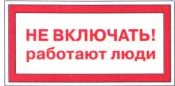 Б) .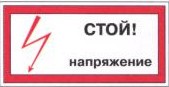 В) .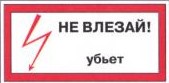 Г) .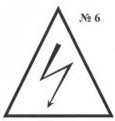 Приложение N9 Инструкции по применению и испытанию средств защиты, используемых в электроустановках СО от 30.06.2003 N 153-34.03.603-2003113. Какие плакаты из перечисленных относятся к предупреждающим?А)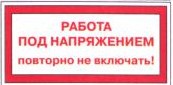 Б)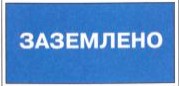 В)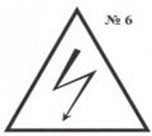 Приложение N9 Инструкции по применению и испытанию средств защиты, используемых в электроустановках СО от 30.06.2003 N 153-34.03.603-2003114. Какие плакаты из перечисленных относятся к указательным?А) .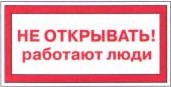 Б) .В) .Г) .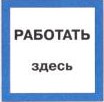 Приложение N9 Инструкции по применению и испытанию средств защиты, используемых в электроустановках СО от 30.06.2003 N 153-34.03.603-2003115. Какие требования предъявляются к внешнему виду диэлектрических ковров?А) Они должны быть с ровной поверхностью, одноцветные.Б) Они должны быть с рифленой лицевой поверхностью, разноцветные.В) Они должны быть с рифленой лицевой поверхностью, одноцветные.Г) Особых требований не предусмотрено.п.2.12.3-2.12.5 Инструкции по применению и испытанию средств защиты, используемых в электроустановках СО от 30.06.2003 N 153-34.03.603-2003116. Какие требования предъявляются к изоляции стержней отверток?А) Изоляция стержней отверток должна оканчиваться на расстоянии от 10 до 15 мм от конца жала отвертки.Б) Изоляция стержней отверток должна оканчиваться на расстоянии не более 10 мм от конца жала отвертки.В) Изоляция стержней отверток должна оканчиваться на расстоянии не более 20 мм от конца жала отвертки.Г) Изоляция стержней отверток должна оканчиваться на расстоянии от 15 до 20 мм от конца жала отвертки.п.2.16.5 Инструкции по применению и испытанию средств защиты, используемых в электроустановках СО от 30.06.2003 N 153-34.03.603-2003117. Какое минимальное количество диэлектрических перчаток должно быть в распределительных устройствах напряжением до 1000 В?А) 1 пара.Б) 2 пары.В) 3 пары.Г) Зависит от местных условий.Нормы комплектования средствами защиты (Приложение 8 к Инструкции по применению и испытанию средств защиты, используемых в электроустановках СО от 30.06.2003 N 153-34.03.603-2003118. Какое количество указателей напряжения до 1000 В должна иметь при себе бригада, обслуживающая воздушные линии электропередачи?А) Один.Б) Минимум два.В) Не больше трех.Г) Зависит от местных условий.Нормы комплектования средствами защиты (Приложение 8 к Инструкции по применению и испытанию средств защиты, используемых в электроустановках СО от 30.06.2003 N 153-34.03.603-2003119. Какое количество указателей напряжения для проверки совпадения фаз должна иметь при себе бригада, обслуживающая кабельные линии?А) Один.Б) Не менее двух.В) Не более трех.Г) Зависит от местных условий.Нормы комплектования средствами защиты (Приложение 8 к Инструкции по применению и испытанию средств защиты, используемых в электроустановках СО от 30.06.2003 N 153-34.03.603-2003120. Какое количество изолирующих клещей на напряжение до 1000 В должно быть на рабочем месте оперативно-ремонтного персонала?А) Достаточно одних.Б) Не менее двух.В) Не более трех.Г) Зависит от местных условий.Нормы комплектования средствами защиты (Приложение 8 к Инструкции по применению и испытанию средств защиты, используемых в электроустановках СО от 30.06.2003 N 153-34.03.603-2003121. Какая из перечисленных зон степени защиты относится к зоне, где каждый объект подвержен прямому удару молнии, и поэтому через него может протекать полный ток молнии? А) Зона 0.Б) Зона 0Е.В) Зона 1.п. 4.2 СО 153-34.21.122-2003 Инструкции по устройству молниезащиты зданий, сооружений и промышленных коммуникаций122. С какой периодичностью производится проверка и осмотр всех устройств молниезащиты для обеспечения постоянной надежности работы устройств молниезащиты?А) Ежегодно перед началом грозового сезона.Б) Ежемесячно.В) Не реже 1 раза в 6 месяцев.Г) Не реже 1 раза в 3 месяца.гл 5, п. 3 СО 153-34.21.122-2003 Инструкции по устройству молниезащиты зданий, сооружений и промышленных коммуникаций123. Какое из перечисленных утверждений, относящееся к комплексу средств молниезащиты, указано неверно?А) В частных случаях молниезащита может содержать только внешние или только внутренние устройства.Б) Внутренние устройства молниезащиты предназначены для ограничения электромагнитных воздействий тока молнии и предотвращения искрений внутри защищаемого объекта. В) Внешняя молниезащитная система не может быть изолирована от сооружения.Г) Токи молнии, попадающие в молниеприемники, отводятся в заземлитель через систему токоотводов (спусков) и растекаются по земле.гл 5, п. 3 СО 153-34.21.122-2003 Инструкции по устройству молниезащиты зданий, сооружений и промышленных коммуникаций124. Каким образом должны быть проложены не изолированные от защищаемого объекта токоотводы, если стена выполнена из горючего материала и повышение температуры токоотводов представляет для него опасность?А) Таким образом, чтобы расстояние между токоотводами и защищаемым объектом всегда превышало 0,05 м.Б) Таким образом, чтобы расстояние между токоотводами и защищаемым объектом не превышало 0,1 м.В) Таким образом, чтобы расстояние между токоотводами и защищаемым объектом всегда превышало 0,1 м.Г) Таким образом, чтобы расстояние между токоотводами и защищаемым объектом не превышало 0,05 м.гл 3, п. 3.2.24 СО 153-34.21.122-2003 Инструкции по устройству молниезащиты зданий, сооружений и промышленных коммуникаций125. С помощью какой из перечисленных мер достигается усовершенствование внешней системы молниезащиты?А) Только с помощью включения внешней металлической облицовки и крыши здания в систему молниезащиты.Б) Только с помощью уменьшения промежутков между металлическими спусками и уменьшения шага ячейки молниеприемника.В) Только с помощью установки соединительных полос (гибких плоских проводников) в местах стыков между соседними, но структурно разделенными блоками.Г) Всех перечисленных.п. 4.7.1 СО 153-34.21.122-2003 Инструкции по устройству молниезащиты зданий, сооружений и промышленных коммуникаций126. Какое минимальное количество человек должно быть в составе комиссии потребителя для проведения проверки знаний электротехнического и электротехнологического персонала организации?А) Три.Б) Четыре.В) Пять.Г) Семь.п.1.4.30 Правил технической эксплуатации электроустановок потребителей, утвержденных приказом Минэнерго России от 13.01.2003 N 6127. Какая допускается перегрузка по току для кабелей с пропитанной бумажной изоляцией напряжением до 10 кВ на период ликвидации аварии? А) На 30 % продолжительностью не более 6 ч в сутки в течение 5 суток, но не более 100 ч в год, если в остальные периоды этих суток нагрузка не превышает длительно допустимой.Б) На 40 % продолжительностью не более 6 ч в сутки в течение 5 суток, но не более 120 ч в год, если в остальные периоды этих суток нагрузка не превышает длительно допустимой.В) На 40 % продолжительностью не более 8 ч в сутки в течение 5 суток, но не более 100 ч в год, если в остальные периоды этих суток нагрузка не превышает длительно допустимой.Г) На 30 % продолжительностью не более 6 ч в сутки в течение 5 суток, но не более 120 ч в год, если в остальные периоды этих суток нагрузка не превышает длительно допустимой.п.2.4.8 Правил технической эксплуатации электроустановок потребителей, утвержденных приказом Минэнерго России от 13.01.2003 N 6128. С какой периодичностью административно-технический персонал должен проводить выборочные осмотры кабельных линий?А) Не реже 1 раза в 6 месяцев.Б) Не реже 1 раза в 12 месяцев.В) Не реже 1 раза в 18 месяцев.Г) Не реже 1 раза в 24 месяца.п.2.4.17 Правил технической эксплуатации электроустановок потребителей, утвержденных приказом Минэнерго России от 13.01.2003 N 6129. В какой срок с даты получения сетевая организация рассматривает заявление от потребителя электрической энергии в случае, если ему требуется установка приборов учета на принадлежащих сетевой организации объектах электросетевого хозяйства? А) Не более 15 рабочих дней.Б) Не более 20 рабочих дней.В) Не более 25 рабочих дней.Г) Не более 30 рабочих дней.гл.2 Правил технологического присоединения энергопринимающих устройств потребителей электрической энергии, объектов по производству электрической энергии, а также объектов электросетевого хозяйства, принадлежащих сетевым организациям и иным лицам, к электрическим сетям, утвержденных постановлением Правительства РФ от 27.12.2004 N 861130. Какое определение соответствует термину «глухозаземленная нейтраль»? А) Нейтраль трансформатора или генератора, присоединенная к заземляющему устройству непосредственно.Б) Нейтраль трансформатора или генератора, не присоединенная к заземляющему устройству или присоединенная к нему через большое сопротивление приборов сигнализации, измерения, защиты и других аналогичных им устройств.В) Общая точка соединенных в звезду обмоток (элементов) электрооборудования.Г) Нейтраль трансформатора или генератора, присоединенная к заземляющему устройству через активные токоограничивающие сопротивления.Термины, Правил технической эксплуатации электроустановок потребителей, утвержденных приказом Минэнерго России от 13.01.2003 N 6131. С какой периодичностью с момента ввода в эксплуатацию должны проводиться капитальные ремонты трансформаторов 110 кВ и выше мощностью 125 МВ·А и более?    А) Не позднее чем через 7 лет, в дальнейшем - по мере необходимости. Б) Не позднее чем через 12 лет, в дальнейшем - по мере необходимости.В) Не позднее чем через 15 лет, в дальнейшем - по мере необходимости.Г) Не позднее чем через 20 лет, в дальнейшем - по мере необходимости.п.2.1.36 Правил технической эксплуатации электроустановок потребителей, утвержденных приказом Минэнерго России от 13.01.2003 N 6132. Какое минимальное количество токоотводов выполняется на каждом конце троса, если молниеприемник состоит из отдельно стоящих горизонтальных проводов (тросов) или из одного провода (троса)?А) Один токоотвод.Б) Два токоотвода.В) Три токоотвода.Г) Не регламентируется.     п. 3.2.2.2 СО 153-34.21.122-2003 Инструкции по устройству молниезащиты зданий, сооружений и промышленных коммуникаций133. Какие из перечисленных конструктивных элементов зданий не могут считаться естественными токоотводами? А) Части фасада, профилированные элементы и опорные металлические конструкции фасада при условии, что их размеры соответствуют указаниям, относящимся к токоотводам, а их толщина составляет не менее 0,2 мм.Б) Металлические конструкции при условии, что электрическая непрерывность между разными элементами является долговечной, если они имеют размеры не меньшие, чем требуются для специально предусмотренных токоотводов.В) Металлические дождевые отводы.Г) Соединенная между собой стальная арматура здания или сооружения.п. 3.2.2.5 СО 153-34.21.122-2003 Инструкции по устройству молниезащиты зданий, сооружений и промышленных коммуникаций134. Кем проводится комплексное опробование оборудования после окончания всех строительных и монтажных работ по сдаваемой электроустановке?А) Подрядчиком.Б) Заказчиком.В) Проектировщиком.Г) Органами госэнергонадзора.п.1.3.4 Правил технической эксплуатации электроустановок потребителей, утвержденных приказом Минэнерго России от 13.01.2003 N 6135. С какой периодичностью должен проводиться осмотр распределительных устройств на объектах без постоянного дежурства персонала?А) Не реже 1 раза в месяц.Б) Не реже 1 раза в квартал.В) Не реже 1 раза в полугодие.Г) Не реже 1 раза в год.п.2.2.39 Правил технической эксплуатации электроустановок потребителей, утвержденных приказом Минэнерго России от 13.01.2003 N 6136. В какой цвет должны быть окрашены открыто проложенные заземляющие проводники?А) В синий цвет.Б) В зеленый цвет.В) В черный цвет.Г) В красный цвет.п.2.7.7 Правил технической эксплуатации электроустановок потребителей, утвержденных приказом Минэнерго России от 13.01.2003 N 6137. Измерение каких параметров заземляющих устройств производятся после их реконструкции и ремонта, при обнаружении разрушения или перекрытия изоляторов воздушных линий электрической дугой?А) Только сопротивление заземляющего устройства.Б) Только напряжение прикосновения.В) Только наличие цепи между заземлителями и заземляемыми элементами.Г) Всех перечисленных.п.2.7.14 Правил технической эксплуатации электроустановок потребителей, утвержденных приказом Минэнерго России от 13.01.2003 N 6138. Какие требования к температурному режиму указаны верно?А) Температура воздуха внутри помещений закрытых распределительных устройств в летнее время должна быть не более 50 °С.Б) Температура воздуха в помещении компрессорной станции должна поддерживаться в пределах (20÷45) °С.В) Нагрев наведенным током конструкций, находящихся вблизи токоведущих частей, по которым протекает ток, и доступных для прикосновения персонала, должен быть не выше 50 °С.Г) Температура воздуха в помещении элегазовых комплектных распределительных устройств должна поддерживаться в пределах (10÷50) °C.Д) Все перечисленные требования.п.2.2.7 Правил технической эксплуатации электроустановок потребителей, утвержденных приказом Минэнерго России от 13.01.2003 N 6139. Какая принимается минимальная протяженность защищаемого участка, на котором произошли повреждения от ударов молнии, на существующих кабельных линиях?А) 25 м в каждую сторону от места повреждения.Б) 50 м в каждую сторону от места повреждения.В) 75 м в каждую сторону от места повреждения.Г) 100 м в каждую сторону от места повреждения.п. 3.3.4.3 СО 153-34.21.122-2003 Инструкции по устройству молниезащиты зданий, сооружений и промышленных коммуникаций  1 40. Какой документ определяет порядок и особенности технологического присоединения энергопринимающих устройств потребителей электрической энергии к электрическим сетям?А) Федеральный закон от 26 марта 2003 г. № 35-ФЗ «Об электроэнергетике».Б) Правила технологического присоединения энергопринимающих устройств потребителей электрической энергии, объектов по производству электрической энергии, а также объектов электросетевого хозяйства, принадлежащих сетевым организациям и иным лицам, к электрическим сетям, утвержденные постановлением Правительства Российской Федерации от 27 декабря 2004 г. № 861.В) Правила устройства электроустановок (ПУЭ).Г) Федеральный закон от 21 июля 2011 г. № 256-ФЗ «О безопасности объектов топливно-энергетического комплекса».п.1 Правил технологического присоединения энергопринимающих устройств потребителей электрической энергии, объектов по производству электрической энергии, а также объектов электросетевого хозяйства, принадлежащих сетевым организациям и иным лицам, к электрическим сетям, утвержденных постановлением Правительства РФ от 27.12.2004 N 861141. Кто из перечисленных лиц не включается в состав рабочей комиссии, осуществляющей приемку молниезащитных устройств на действующих объектах?А) Представитель инспекции пожарной охраны.Б) Представитель подрядной организации.В) Представитель территориального органа Ростехнадзора.Г) Ответственный за электрохозяйство.Д) Все перечисленные лица.п. 3.3.4.3 СО 153-34.21.122-2003 Инструкции по устройству молниезащиты зданий, сооружений и промышленных коммуникаций142. Какая процедура не устанавливается правилами технологического присоединения?А) Процедура присоединения энергопринимающих устройств к электрическим сетям сетевой организации.  Б) Нормирование количества потребляемой электроэнергии.В) Установка требований к выдаче технических условий, в том числе индивидуальных, для присоединения к электрическим сетям.Г) Определение существенных условий договора об осуществлении технологического присоединения к электрическим сетям.п.1 Правил технологического присоединения энергопринимающих устройств потребителей электрической энергии, объектов по производству электрической энергии, а также объектов электросетевого хозяйства, принадлежащих сетевым организациям и иным лицам, к электрическим сетям, утвержденных постановлением Правительства РФ от 27.12.2004 N 861143. Какие действия должен выполнить потребитель, эксплуатирующий маслонаполненное электрооборудование?А) Только разработать мероприятия по предотвращению аварийных выбросов в окружающую среду.Б) Только содержать маслоприемные устройства в состоянии, обеспечивающем прием масла в любое время года.В) Только смонтировать маслоприемники, маслоотводы и маслосборники в соответствии с требованиями действующих правил устройства электроустановок на главной понизительной подстанции и в распределительном устройстве.Г) Все перечисленные.п.1.7.23 Правил технической эксплуатации электроустановок потребителей, утвержденных приказом Минэнерго России от 13.01.2003 N 6144. С какой периодичностью должен просматривать оперативную документацию вышестоящий оперативный или административно-технический персонал и принимать меры к устранению обнаруженных недостатков? А) Не реже 1 раза в месяц.Б) Не реже 1 раза в квартал.В) Не реже 1 раза в полугодие.Г) Не реже 1 раза в год.п.1.8.10 Правил технической эксплуатации электроустановок потребителей, утвержденных приказом Минэнерго России от 13.01.2003 N 6145. С какой периодичностью должны проводиться визуальные осмотры видимой части заземляющего устройства ответственным за электрохозяйство потребителя или работником, им уполномоченным, с занесением результатов осмотров в паспорт заземляющего устройства?А) Не реже 1 раза в 6 месяцев.Б) Не реже 1 раза в год.В) Не реже 1 раза в 2 года.Г) Не реже 1 раза в 3 года.п.2.7.9 Правил технической эксплуатации электроустановок потребителей, утвержденных приказом Минэнерго России от 13.01.2003 N 6146. Какое требование к питанию светильников аварийного освещения указаны верно?А) Присоединение к сети аварийного освещения переносных трансформаторов и других видов нагрузок, не относящихся к этому освещению, допускается только в случае возникновения аварии.Б) При отключении рабочего освещения переключение на аварийное должно происходить автоматически или вручную, согласно проектным решениям.В) Сеть аварийного освещения должна быть выполнена со штепсельными розетками.Г) Питание сети аварийного освещения по схемам, отличным от проектных, допускается по решению ответственного за электрохозяйство.п.2.12.4 Правил технической эксплуатации электроустановок потребителей, утвержденных приказом Минэнерго России от 13.01.2003 N 6147. Через какое расстояние кольцевой проводник соединяется с арматурой или другими экранирующими элементами, такими как металлическая облицовка?А) Через каждые 5 м.Б) Через каждые 10 м.В) Через каждые 15 м.Г) Через каждые 20 м/п. 4.4.1 СО 153-34.21.122-2003 Инструкции по устройству молниезащиты зданий, сооружений и промышленных коммуникаций148. Что входит в обязанности потребителя согласно Правилам технической эксплуатации электроустановок потребителей?А) Только содержание электроустановок в работоспособном состоянии и их эксплуатация в соответствии с требованиями настоящих Правил, правил безопасности и других нормативно-технических документов.Б) Только учет, анализ и расследование нарушений в работе электроустановок, несчастных случаев, связанных с эксплуатацией электроустановок, и принятие мер по устранению причин их возникновения.В) Только охрана труда электротехнического и электротехнологического персонала.Г) Только охрана окружающей среды при эксплуатации электроустановок.Д) Все перечисленное.п.1.2.2 Правил технической эксплуатации электроустановок потребителей, утвержденных приказом Минэнерго России от 13.01.2003 N 6149. В каких случаях электротехнический персонал обязан пройти стажировку (производственное обучение) на рабочем месте?А) При перерыве в работе в качестве электротехнического персонала свыше 6 месяцев.Б) После назначения на самостоятельную работу.В) При переходе на другую работу (должность), связанную с эксплуатацией электроустановок.Г) Во всех перечисленных случаях.п.1.4.8 Правил технической эксплуатации электроустановок потребителей, утвержденных приказом Минэнерго России от 13.01.2003 N 6150. Какая допускается максимальная утечка элегаза из резервуаров элегазовых комплектных распределительных устройств?А) 2 % от общей массы в год.Б) 3 % от общей массы в год.В) 5 % от общей массы в год.Г) 10 % от общей массы в год.  п.2.2.34 Правил технической эксплуатации электроустановок потребителей, утвержденных приказом Минэнерго России от 13.01.2003 N 6151. С какой периодичностью должен проводиться капитальный ремонт масляных выключателей распределительных устройств?А) 1 раз в 2 года.Б) 1 раз в 3 года.В) 1 раз в 4-6 лет.Г) 1 раз в 6-8 лет.Д) 1 раз в 8-10 лет.п.2.2.41 Правил технической эксплуатации электроустановок потребителей, утвержденных приказом Минэнерго России от 13.01.2003 N 6152. В каком случае допускается не назначать работника, замещающего ответственного за электрохозяйство?А) Если установленная мощность электроустановок потребителя не превышает 10 кВА.Б) Если установленная мощность электроустановок потребителя не превышает 20 кВА.В) Если установленная мощность электроустановок потребителя не превышает 40 кВА.Г) Если установленная мощность электроустановок потребителя не превышает 50 кВА.п.1.2.3 Правил технической эксплуатации электроустановок потребителей, утвержденных приказом Минэнерго России от 13.01.2003 N 6153. На какой максимальный срок допускается продление дублирования работника в случае, если он не приобрел достаточных производственных навыков или получил неудовлетворительную оценку по противоаварийной тренировке во время дублирования?А) На 5 рабочих смен.Б) На 8 рабочих смен.В) На 10 рабочих смен.Г) На 12 рабочих смен.Д) На 14 рабочих смен.п.1.4.16 Правил технической эксплуатации электроустановок потребителей, утвержденных приказом Минэнерго России от 13.01.2003 N 6154. В каких случаях проводится первичная проверка знаний работников? Укажите все правильные ответыА) При поступлении на работу, связанную с обслуживанием электроустановок.Б) При перерыве в проверке знаний более 3 лет.В) При установке нового оборудования, реконструкции или изменении главных электрических и технологических схем.Г) При перерыве в работе в данной должности более 6 месяцев.Д) При перерыве в проверке знаний более 1 года.п.1.4.19 Правил технической эксплуатации электроустановок потребителей, утвержденных приказом Минэнерго России от 13.01.2003 N 6155. Какими должны быть расстояния от токоведущих частей отрытых распределительных устройств до деревьев, высокого кустарника?А) Такими, чтобы была исключена возможность перекрытия.Б) Не менее 2 м.В) Не менее 3 м.Г) Не менее 5 м.п.2.2.9 Правил технической эксплуатации электроустановок потребителей, утвержденных приказом Минэнерго России от 13.01.2003 N 6156. В каких случаях договор о возмездном оказании услуг по передаче электрической энергии может быть заключен ранее заключения договора об осуществлении технологического присоединения энергопринимающих устройств (энергетических установок) юридических и физических лиц к электрическим сетям?А) Только если потребителями услуг выступают лица, осуществляющие экспорт (импорт) электрической энергии и не имеющие во владении, в пользовании и распоряжении объекты электроэнергетики, присоединенные к электрической сети.Б) Только если потребителями услуг выступают энергосбытовые организации (гарантирующие поставщики), заключающие договор в интересах обслуживаемых ими потребителей электрической энергии.В) Только если потребителями услуг выступают лица, чьи энергопринимающие устройства технологически присоединены к электрической сети. Г) Во всех перечисленных случаях.     п.10 Правил технологического присоединения энергопринимающих устройств потребителей электрической энергии, объектов по производству электрической энергии, а также объектов электросетевого хозяйства, принадлежащих сетевым организациям и иным лицам, к электрическим сетям, утвержденных постановлением Правительства РФ от 27.12.2004 N 861157. Какая устанавливается минимальная толщина медной кровли, трубы или корпуса резервуара, выполняющих функции естественного молниеприемника?А) 2,5 мм.Б) 5 мм.В) 6 мм.Г) 8 мм.Д) 10 мм.п. 3.2.1.2 СО 153-34.21.122-2003 Инструкции по устройству молниезащиты зданий, сооружений и промышленных коммуникаций158. Где должны храниться паспорта молниезащитных устройств и паспорта заземлителей устройств молниезащиты?А) На рабочем месте оперативного персонала.Б) У технического руководителя организации.В) У ответственного за электрохозяйство.Г) У руководителя организации.гл.5, п.2 3.2.1.2 СО 153-34.21.122-2003 Инструкции по устройству молниезащиты зданий, сооружений и промышленных коммуникаций159. После присвоения какой группы по электробезопасности в электроустановках напряжением выше 1000 В производится назначение ответственного за электрохозяйство и его заместителя?А) V.Б) IV.В) III.Г) Любой из перечисленных групп.п.1.2.7 Правил технической эксплуатации электроустановок потребителей, утвержденных приказом Минэнерго России от 13.01.2003 N 6160. С какой периодичностью утверждаются ответственным за электрохозяйство потребителя однолинейные схемы электрических соединений для всех напряжений при нормальных режимах работы оборудования, составляемые для каждой электроустановки?А) 1 раз в год.Б) 1 раз в 2 года.В) 1 раз в 3 года.Г) 1 раз в 5 лет.п.1.5.18 Правил технической эксплуатации электроустановок потребителей, утвержденных приказом Минэнерго России от 13.01.2003 N 6161. При какой минимальной температуре необходимо проводить электрические испытания электрооборудования и отбор пробы трансформаторного масла из баков аппаратов на химический анализ?А) 0 °C.Б) 2 °C.В) 3 °C.Г) 5 °C.Д) 7 °C.п.3.6.14 Правил технической эксплуатации электроустановок потребителей, утвержденных приказом Минэнерго России от 13.01.2003 N 6162. В каких случаях должен проводиться осмотр средств защиты от перенапряжений на подстанциях в установках без постоянного дежурства персонала?А) При осмотрах всего оборудования.Б) Во время очередных обходов.В) После каждой грозы, вызвавшей работу релейной защиты на отходящих воздушных линиях.Г) Во всех перечисленных случаях.п.2.8.9 Правил технической эксплуатации электроустановок потребителей, утвержденных приказом Минэнерго России от 13.01.2003 N 6163. В течение какого времени сетевая организация с даты получения документов для заключения договора о возмездном оказании услуг по передаче электрической энергии, обязана их рассмотреть и направить заявителю подписанный сетевой организацией проект договора или мотивированный отказ от его заключения либо протокол разногласий к проекту договора в установленном порядке?А) В течение 30 дней.Б) В течение 45 дней.В) В течение 60 дней.Г) В течение 75 дней.п.20 Правил технологического присоединения энергопринимающих устройств потребителей электрической энергии, объектов по производству электрической энергии, а также объектов электросетевого хозяйства, принадлежащих сетевым организациям и иным лицам, к электрическим сетям, утвержденных постановлением Правительства РФ от 27.12.2004 N 861164. Кто осуществляет федеральный государственный надзор за соблюдением требований правил и норм электробезопасности в электроустановках?А) МЧС России.Б) Уполномоченный федеральный орган исполнительной власти.В) Росстандарт.Г) Минэнерго России.п.1.2.11 Правил технической эксплуатации электроустановок потребителей, утвержденных приказом Минэнерго России от 13.01.2003 N 6165. Каким образом осуществляется подача напряжения на электроустановки, допущенные в установленном порядке в эксплуатацию?А) После получения разрешения от органов Ростехнадзора.Б) На основании распоряжения руководителя организации -потребителя.В) После получения разрешения от уполномоченного органа исполнительной власти и при наличии договора с энергоснабжающей организацией.Г) После согласования с органами Ростехнадзора.п.1.3.10-11 Правил технической эксплуатации электроустановок потребителей, утвержденных приказом Минэнерго России от 13.01.2003 N 6166. Как часто должен проводиться осмотр трансформаторов электроустановок без их отключения на трансформаторных пунктах?А) Не реже одного раза в месяц.Б) Не реже одного раза в квартал.В) Не реже одного раза в полугоде.Г) Не реже одного раза в год.п.2.1.34 Правил технической эксплуатации электроустановок потребителей, утвержденных приказом Минэнерго России от 13.01.2003 N 6167. Как часто проводится осмотр главных понижающих трансформаторов подстанций с постоянным дежурством персонала?А) Не реже одного раза в сутки.Б) Не реже одного раз в неделю.В) Не реже одного раз в месяц.Г) Не реже одного раз в квартал.п.2.1.34 Правил технической эксплуатации электроустановок потребителей, утвержденных приказом Минэнерго России от 13.01.2003 N 6   
«Г.1.1. Эксплуатация электроустановок. Вопросы теста с ответами.»
© Материал из Справочной системы «Промбезопасность».
Подробнее: https://1prombez.ru/#/document/16/120722/bssPhr2/?of=copy-7ba051e8a2